SUNDAY 26th MAY 2019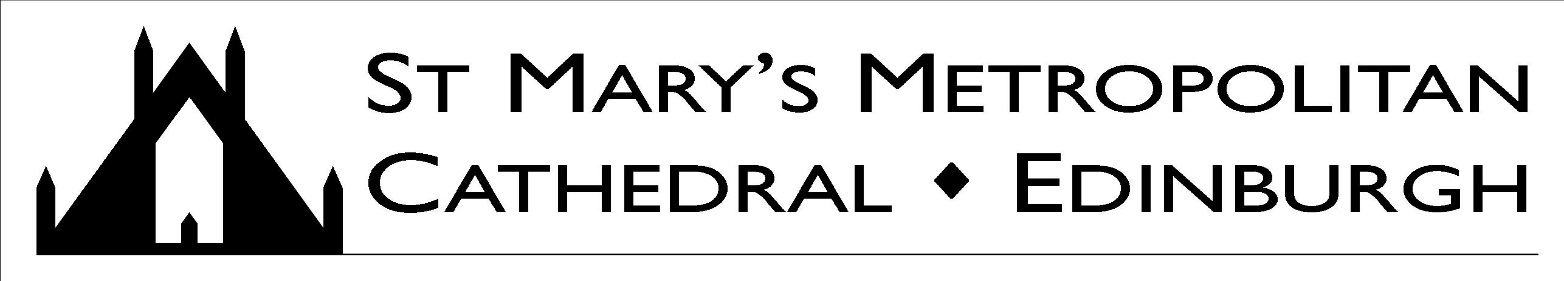 SIXTH SUNDAY OF EASTER – YEAR CA very warm welcome to Mass today, especially to those visiting the Cathedral.Welcome to Lilly Mairead Spencer who will be baptised here in the Cathedral today!Marriage & Baptisms: Couples should contact the parish office at Cathedral House at least six months prior to their proposed wedding. For baptisms also contact the parish office. Collection for Sunday 19th May: £2,624.36; Thank you!Thursday is the Feast of the Ascension – Holy Day of ObligationPlease remember that Thursday is a Holy Day of Obligation. That means that all Catholics are obliged to attend Mass on Thursday. Mass times in the Cathedral are 8am, 10am, 12.45pm, 6pm (Polish) and 7.30pm. And in Ravelston Masses are at 9.30am and 6.15pm (Extraordinary Form)First Holy Communions on Saturday 1st JunePlease keep our P4 children in your prayers as they prepare to receive their First Holy Communions on Saturday. Please note that there will be no 10am Mass in the Cathedral or Ravelston next Saturday. No First Saturday Devotions This MonthAlso, due to the First Holy Communions there will be no First Saturday Devotions this Saturday.40 Hours Please remember that the “40 Hours” at the Cathedral will take place this year on 10th-12th June. The Blessed Sacrament will be exposed all day for adoration and each day will finish with a Holy Hour and Benediction at 7pm. We need to have at least two people to watch with the Blessed Sacrament at all times – so please think about when you might be able to spend some time with the Lord and sign up on the sheets at the back. Fabric WorksThe past weeks have been busy with fabric works at the Cathedral. The rhones on the house were cleaned and an annual maintenance plan put in place. The floor in Sacristy 2 is finally finished, and the work on the floor at the back of the Cathedral will hopefully begin next week. In addition, the new flooring in the Café has been completed, doors have been trimmed, the wooden step in the sacristy has been repaired and the organ lights have been renewed. Thank you again for your generosity which enables us to care for the Cathedral!“The Eucharist” – Talk by Fr. Jamie – This Monday at 7pmWe were delighted at the turn out for last week’s talk with so many parishioners from both Ravelston and the Cathedral attending. This week, Fr Jamie will continue his series of talks with the “Eucharist as a Sacrifice”. Please join us in the Parish Rooms in St Andrew’s, Ravelston (77 Belford Road) on Monday at 7pm. The talk will be followed by soup and sandwiches!Young Adult’s Group – Tuesday at 7pmThis week we are very happy to welcome Sister Mary Simone who will talk about discerning a vocation to religious life. There will be tea, coffee and cake at 6.45, with the talk beginning at 7pm. We will meet in the Cathedral Café and we look forward to seeing all of you there! A Lunch with Barbara Dickson at the New ClubOn the 30th September at 12.30pm in this unique setting hear guest speaker Barbara talking about her life in music (this is not a concert as stated in the previous newsletter). Tickets £45 from Oliver Cookson, Valerie Ball or the Cathedral Office. There are only a few tickets left, so don’t wait too long!“Faith Summertime”Forms are now available for the annual Summer Camp at Ampleforth Abbey for 9-15-year olds. It takes place from 16-19 July and promises to be a great few days of fun as well as learning more about the faith. Please speak to Fr Patrick or Fr Jamie for more details.Dementia Awareness Session, Wednesday, 19 June at 7pm in the CaféThere will be a Dementia Awareness session at the Cathedral on 19th June. It is open to anyone who would like to learn more about the issues experienced by people living with dementia – but places are limited. For more information contact Elizabeth on 553 1510 or Elizabeth@rhandrews.plus.comParish Baby/Toddler Group Starting Soon!One of our young parishioners is planning to start a parent/baby group at the Cathedral. The idea is to provide a space for Catholic parents with babies and/or toddlers to meet up and get to know each other! The group will be held in the Cathedral Cafe from 11-12 on the 1st and 3rd Friday of every month. To get up and running the group are looking for donations of: any toys (in good condition) suitable for the age group 0-3, baby mats, plastic pens, pop up playhouses, baby gyms, musical toys, foldable baby walkers, plastic bowls, spoons, cups, folding booster seats. If you could donate any of these or if you want to know more search on Facebook for St Mary's RC Cathedral Parent/Baby group.The Archdiocesan Lourdes Day 2019 takes place today at 3pm at the Gillis Centre.The St Margaret’s Pilgrimage will take place on Sunday 2 June in Dunfermline at 3pm. The National Youth Pilgrimage to St Andrews will take place on 31st August for all those between 16-30 years. To book a place, please contact Youth Initiative at YI@staned.org.uk.Thinking of doing the “Camino” to Santiago de Compostela?  Check out the revival of ancient pilgrimage trails to St Andrews and help make a new “Camino” in Scotland. http://www.thewayofstandrews.com/Christian Meditation Experience the joy of God´s healing presence during Christian meditation and meet our contemplative community. The Christian Meditation group leads meditation in Cathedral House at 63 York Place on Fridays at 7 p.m. Afterwards you are welcome for refreshments and to socialize. It sometimes also meets in Stockbridge during the week. The up-to-date schedule is here: https://www.meetup.com/Christian-Meditation-Group/events/ Contact info - mobile: 0771 777 2614 Facebook: http://on.fb.me/1cuO5QJEcumenical Homelessness Charity Walk on Friday 7th June in support of the Scottish Churches Housing Action (SCHA). For more information visit www.churches-housing.org/join-our-walk-of-unity-friday-7-june_______________________________________________________________________________________________________________________________Please remember in your prayers the following people and those who care for them: 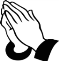 Vittoria Alongi, Margaret Brennan, Gloria Crolla, Mary Foster, Danny Gallagher, Joseph Gilhooley, Thomas Kerr, Colette Loir, Francesca Maccagnano, Rose Maughan, Patsy McArthur, William McNair, James McManus, Janette Myles, Mary Nicholson, Theresa Nihill, Kevin Riley, James Robertson, Pat Robson, Bridget Sweeney and Mary Turnbull.There is a second collection today for the Aged and Infirm Clergy FundFr Patrick, Fr Jamie, Sr. Mary Simone and Deacon Peter Parish Office (9:00am-3:00pm): Cathedral House, 61 York Place, Edinburgh, EH1 3JD, Tel: 0131 556 1798 Email: cathedralhouse@stmaryscathedral.co.uk@edinburghcathedral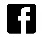 Parish Council: ppccathedral@stmaryscathedral.co.ukFinance (Caroline Reid) Tel: 0131 523 0101 Director of Music (Michael Ferguson):  DirectorOfMusic@stmaryscathedral.co.ukHospital Chaplains: Western General: 07970 537432; Royal Infirmary: 0131 536 1000 & ask for priest on callNewsletter available online: www.stmaryscathedral.co.uk   Produced & printed by St Mary’s Cathedral.St Mary’s Cathedral is a parish of the Archdiocese of St Andrew & Edinburgh, a charity registered in Scotland, number SC008540DAYTIMEHOLY DAYMASS INTENTIONSunday 26th (Vigil)  6.00pm9.00am10.30amPolishHugh Nicholson (RIP)Ella Dunn (RIP)12noon5.45pm 7.30pm PolishDella & Bert CrollaHugh Nicholson (RIP)Monday 27th 8.00am12.45pmSt Augustine of CanterburySpecial IntentionDan Walsh (RIP)Tuesday 28th   Wednesday 29th     Thursday 30th Friday 31st Saturday 1st 8.00am12.45pm8.00am12.45pm8.00am10.00am12.45pm6.00pm7.30pm8.00am 12.45pm11.00am Solemnity of the AscensionSchool MassPolishVisitationFirst Holy CommunionsDaniel Tobechukwu Onuora Hugh Nicholson (RIP)Daniel Tobechukwu OnuoraAnthony D’Mello (RIP)Daniel Tobechukwu OnuoraM. McPhillips (RIP)Special IntentionFlora Cranston (RIP)Daniel Tobechukwu OnuoraPatricia ToppingDaniel Tobechukwu OnuoraConfessions: Monday to Friday after the 12.45pm Mass & Saturday 5.00pm to 5.45pmConfessions: Monday to Friday after the 12.45pm Mass & Saturday 5.00pm to 5.45pmConfessions: Monday to Friday after the 12.45pm Mass & Saturday 5.00pm to 5.45pmConfessions: Monday to Friday after the 12.45pm Mass & Saturday 5.00pm to 5.45pm